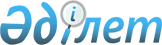 Мұғалжар аудандық мәслихатының 2021 жылғы 30 желтоқсандағы № 131 "2022-2024 жылдарға арналған Ақкемер ауылдық округ бюджетін бекіту туралы" шешіміне өзгерістер енгізу туралы
					
			Мерзімі біткен
			
			
		
					Ақтөбе облысы Мұғалжар аудандық мәслихатының 2022 жылғы 24 қарашадағы № 264 шешімі. Мерзімі өткендіктен қолданыс тоқтатылды
      Мұғалжар аудандық мәслихаты ШЕШТІ:
      1. Мұғалжар аудандық мәслихатының "2022-2024 жылдарға арналған Ақкемер ауылдық округ бюджетін бекіту туралы" 2021 жылғы 30 желтоқсандағы № 131 шешіміне мынадай өзгерістер енгізілсін:
      1 тармақ жаңа редакцияда жазылсын:
      "1. 2022-2024 жылдарға арналған Ақкемер ауылдық округ бюджеті тиісінше 1, 2 және 3 қосымшаларға сәйкес, оның ішінде 2022 жылға мынадай көлемдерде бекітілсін:
      1) кірістер – 50 618 мың теңге:
      салықтық түсімдер – 4 896 мың теңге;
      салықтық емес түсімдер – 0 теңге;
      негізгі капиталды сатудан түсетін түсімдер – 0 теңге;
      трансферттер түсімі – 45 722 мың теңге;
      2) шығындар – 51 177,7 мың теңге:
      3) таза бюджеттік кредиттеу – 0 теңге:
      бюджеттік кредиттер – 0 теңге;
      бюджеттік кредиттерді өтеу – 0 теңге;
      4) қаржы активтерімен операциялар бойынша сальдо – 0 теңге:
      қаржы активтерін сатып алу – 0 теңге;
      мемлекеттің қаржы активтерін сатудан түсетін түсімдер – 0 теңге;
      5) бюджет тапшылығы (профициті) – -559,7 мың теңге:
      6) бюджет тапшылығын қаржыландыру (профицитін пайдалану) – 559,7 мың теңге:
      қарыздар түсімі – 0 теңге;
      қарыздарды өтеу – 0 теңге;
      бюджет қаражатының пайдаланылатын қалдықтары – 559,7 мың теңге.";
      көрсетілген шешімнің 1 қосымшасы осы шешімнің қосымшасына сәйкес жаңа редакцияда жазылсын.
      2. Осы шешім 2022 жылдың 1 қаңтарынан бастап қолданысқа енгізіледі. 2022 жылға арналған Ақкемер ауылдық округ бюджеті
					© 2012. Қазақстан Республикасы Әділет министрлігінің «Қазақстан Республикасының Заңнама және құқықтық ақпарат институты» ШЖҚ РМК
				
      Мұғалжар аудандық мәслихатының хатшысы 

Р. Мусенова
Мұғалжар аудандық 
мәслихатының 2022 жылғы 24 
қарашадағы № 264 шешіміне 
қосымшаМұғалжар аудандық 
мәслихатының 2021 жылғы 30 
желтоқсандағы № 131 шешіміне 
1 қосымша
Санаты
Санаты
Санаты
Санаты
Сомасы (мың теңге)
Сыныбы
Сыныбы
Сыныбы
Сомасы (мың теңге)
Iшкi сыныбы
Iшкi сыныбы
Сомасы (мың теңге)
Атауы
Сомасы (мың теңге)
1. КІРІСТЕР
50 618
1
САЛЫҚТЫҚ ТҮСІМДЕР
4 896
01
Табыс салығы
269
2
Жеке табыс салығы
269
04
Меншікке салынатын салықтар
4 314
1
Мүлікке салынатын салықтар
183
3
Жер салығы
146
4
Көлік құралдарына салынатын салық
3 985
05
Тауарларға, жұмыстарға және қызметтерге салынатын iшкi салықтар 
313
3
Табиғи және басқа да ресурстарды пайдаланғаны үшiн түсетiн түсiмдер
313
4
Трансферттердің түсімдері
45 722
02
Мемлекеттік басқарудың жоғары тұрған органдарынан түсетін трансферттер
45 722
3
Аудандардың (облыстық маңызы бар қаланың) бюджетінен трансферттер
45 722
Функционалдық топ
Функционалдық топ
Функционалдық топ
Функционалдық топ
Функционалдық топ
Сомасы (мың теңге)
Кіші функция
Кіші функция
Кіші функция
Кіші функция
Сомасы (мың теңге)
Бюджеттік бағдарламалардың әкiмшiсi
Бюджеттік бағдарламалардың әкiмшiсi
Бюджеттік бағдарламалардың әкiмшiсi
Сомасы (мың теңге)
Бағдарлама
Бағдарлама
Сомасы (мың теңге)
Атауы
Сомасы (мың теңге)
ІІ. ШЫҒЫНДАР
51 177,7
01
Жалпы сипаттағы мемлекеттiк қызметтер
35 291,2
1
Мемлекеттiк басқарудың жалпы функцияларын орындайтын өкiлдi, атқарушы және басқа органдар
35 291,2
124
Аудандық маңызы бар қала, ауыл, кент, ауылдық округ әкімінің аппараты
35 291,2
001
Аудандық маңызы бар қала, ауыл, кент, ауылдық округ әкімінің қызметін қамтамасыз ету жөніндегі қызметтер
34 491,2
022
Мемлекеттік органның күрделі шығыстары
800
07
Тұрғынүй-коммуналдық шаруашылық
6 364
3
Елді мекендерді көркейту
6 364
124
Аудандық маңызы бар қала, ауыл, кент, ауылдық округ әкімінің аппараты
6 364
008
Елді мекендердегі көшелерді жарықтандыру
3 517
011
Елді мекендерді абаттандыру мен көгалдандыру
2 847
12
Көлiк және коммуникация
9 522
1
Автомобиль көлiгi
9 522
124
Аудандық маңызы бар қала, ауыл, кент, ауылдық округ әкімінің аппараты
9 522
013
Аудандық маңызы бар қалаларда, ауылдарда, кенттерде, ауылдық округтерде автомобиль жолдарының жұмыс істеуін қамтамасыз ету
5 900
045
Аудандық маңызы бар қалаларда, ауылдарда, кенттерде, ауылдық округтерде автомобиль жолдарын күрделі және орташа жөндеу
3 622
15
Трансферттер
0,5
1
Трансферттер
0,5
124
Аудандық маңызы бар қала, ауыл, кент, ауылдық округ әкімінің аппараты
0,5
048
Нысаналы пайдаланылмаған (толық пайдаланылмаған) трансферттерді қайтару
0,5
V. Бюджет тапшылығы (профициті)
-559,7
VI. Бюджет тапшылығын қаржыландыру (профицитін пайдалану)
559,7
8
Бюджет қаражатының пайдаланылатын қалдықтары
559,7
01
Бюджет қаражаты қалдықтары
559,7
1
Бюджет қаражатының бос қалдықтары
559,7
01
Бюджет қаражатының бос қалдықтары
559,7